Visual BasicConsole. A console program has no graphics. It is text. Easy to develop, it uses few resources and is efficient. 
These programs, however, will readily accomplish an analytical or processing \task. We invoke WriteLine and Write. We can use ReadLine for input. Numbers and strings are handled.
An example. This program uses Console.WriteLine. It prints "Hello world" to the screen. The program is contained in a module named Module1. The Sub Main is the entry point of the program.Imports SystemModule Module1   'This program will display Hello World    Sub Main()      Console.WriteLine("Hello World")      Console.ReadKey()   End SubEnd ModuleData Types Available in VB.NetVB.Net provides a wide range of data types. The following table shows all the data types available:Module DataTypes   Sub Main()      Dim b As Byte      Dim n As Integer      Dim si As Single      Dim d As Double      Dim da As Date      Dim c As Char      Dim s As String      Dim bl As Boolean      b = 1      n = 1234567      si = 0.12345678901234566      d = 0.12345678901234566      da = Today      c = "U"c      s = "Me"      If ScriptEngine = "VB" Then         bl = True      Else         bl = False      End If      If bl Then         'the oath taking          Console.Write(c & " and," & s & vbCrLf)          Console.WriteLine("declaring on the day of: {0}", da)          Console.WriteLine("We will learn VB.Net seriously")          Console.WriteLine("Lets see what happens to the floating point variables:")          Console.WriteLine("The Single: {0}, The Double: {1}", si, d)      End If      Console.ReadKey()   End SubEnd ModuleVariablesA variable is nothing but a name given to a storage area that our programs can manipulate. Each variable in VB.Net has a specific type, which determines the size and layout of the variable's memory; the range of values that can be stored within that memory; and the set of operations that can be applied to the variable.Variable Declaration in VB.NetThe Dim statement is used for variable declaration and storage allocation for one or more variables.Some valid variable declarations along with their definition are shown here:Dim StudentID As IntegerDim StudentName As StringDim Salary As DoubleDim count1, count2 As IntegerDim status As BooleanDim exitButton As New System.Windows.Forms.ButtonDim lastTime, nextTime As DateVariable Initialization in VB.NetVariables are initialized (assigned a value) with an equal sign followed by a constant expression. The general form of initialization is:variable_name = value;for example,Dim pi As Doublepi = 3.14159You can initialize a variable at the time of declaration as follows:Dim StudentID As Integer = 100Dim StudentName As String = "Bill Smith"ExampleTry the following example which makes use of various types of variables:Module variablesNdataypes   Sub Main()      Dim a As Short      Dim b As Integer      Dim c As Double      a = 10      b = 20      c = a + b      Console.WriteLine("a = {0}, b = {1}, c = {2}", a, b, c)      Console.ReadLine()   End SubEnd ModuleAccepting Values from UserThe Console class in the System namespace provides a function ReadLine for accepting input from the user and store it into a variable. For example,Dim message As Stringmessage = Console.ReadLineThe following example demonstrates it:Module variablesNdataypes   Sub Main()      Dim message As String      Console.Write("Enter message: ")      message = Console.ReadLine      Console.WriteLine()      Console.WriteLine("Your Message: {0}", message)      Console.ReadLine()   End SubEnd ModuleConstants Declaring ConstantsIn VB.Net, constants are declared using the Const statement.For example,'The following statements declare constants.'Const maxval As Long = 4999Public Const message As String = "HELLO" Private Const piValue As Double = 3.1415ExampleThe following example demonstrates declaration and use of a constant value:Module constantsNenum   Sub Main()      Const PI = 3.14149      Dim radius, area As Single      radius = 7      area = PI * radius * radius      Console.WriteLine("Area = " & Str(area))      Console.ReadKey()   End SubEnd ModuleStatementsA statement is a complete instruction in Visual Basic programs. It may contain keywords, operators, variables, literal values, constants and expressions.Statements could be categorized as:Declaration statements - these are the statements where you name a variable, constant, or procedure, and can also specify a data type.Executable statements - these are the statements, which initiate actions. These statements can call a method or function, loop or branch through blocks of code or assign values or expression to a variable or constant. In the last case, it is called an Assignment statement.Declaration StatementsThe declaration statements are used to name and define procedures, variables, properties, arrays, and constants. When you declare a programming element, you can also define its data type, access level, and scope.The programming elements you may declare include variables, constants, enumerations, classes, structures, modules, interfaces, procedures, procedure parameters, function returns, external procedure references, operators, properties, events, and delegates.Following are the declaration statements in VB.Net:Executable StatementsAn executable statement performs an action. Statements calling a procedure, branching to another place in the code, looping through several statements, or evaluating an expression are executable statements. An assignment statement is a special case of an executable statement.ExampleThe following example demonstrates a decision making statement:Module decisions   Sub Main()      'local variable definition '      Dim a As Integer = 10      ' check the boolean condition using if statement '      If (a < 20) Then         ' if condition is true then print the following '         Console.WriteLine("a is less than 20")      End If      Console.WriteLine("value of a is : {0}", a)      Console.ReadLine()   End SubEnd ModuleWhen the above code is compiled and executed, it produces the following result:a is less than 20;value of a is : 10Arithmetic OperatorsFollowing table shows all the arithmetic operators supported by VB.Net. Assume variable A holds 2 and variable B holds 7, then:Show ExamplesComparison OperatorsFollowing table shows all the comparison operators supported by VB.Net. Assume variable A holds 10 and variable B holds 20, then:Show ExamplesAssignment OperatorsThere are following assignment operators supported by VB.Net:Show ExamplesDecision MakingDecision making structures require that the programmer specify one or more conditions to be evaluated or tested by the program, along with a statement or statements to be executed if the condition is determined to be true, and optionally, other statements to be executed if the condition is determined to be false.Following is the general form of a typical decision making structure found in most of the programming languages: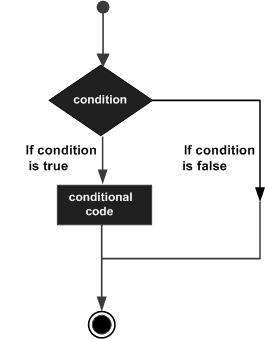 VB.Net provides the following types of decision making statements. Click the following links to check their details.If Then ElseInfo:We see if the user typed "1" or "2" and pressed return. We also display the output.VB.NET program that uses ReadLineModule Module1    Sub Main()	While True	    ' Read value.	    Dim s As String = Console.ReadLine()	    ' Test the value.	    If s = "1" Then		Console.WriteLine("One")	    ElseIf s = "2" Then		Console.WriteLine("Two")	    End If	    ' Write the value.	    Console.WriteLine("You typed " + s)	End While    End SubEnd ModuleOutput1OneYou typed 12TwoYou typed 23You typed 3Example:Module decisions   Sub Main()      Dim a As Integer = 100      If (a = 10) Then          Console.WriteLine("Value of a is 10")       ElseIf (a = 20) Then          Console.WriteLine("Value of a is 20")       ElseIf (a = 30) Then           Console.WriteLine("Value of a is 30")      Else           Console.WriteLine("None of the values is matching")      End If      Console.WriteLine("Exact value of a is: {0}", a)      Console.ReadLine()   End SubEnd ModuleWhen the above code is compiled and executed, it produces the following result:None of the values is matchingExact value of a is: 100VB.Net - Select Case StatementA Select Case statement allows a variable to be tested for equality against a list of values. Each value is called a case, and the variable being switched on is checked for each select case.Syntax:The syntax for a Select Case statement in VB.Net is as follows:Select [ Case ] expression    [ Case expressionlist        [ statements ] ]    [ Case Else        [ elsestatements ] ]End SelectWhere,expression: is an expression that must evaluate to any of the elementary data type in VB.Net, i.e., Boolean, Byte, Char, Date, Double, Decimal, Integer, Long, Object, SByte, Short, Single, String, UInteger, ULong, and UShort.expressionlist: List of expression clauses representing match values for expression. Multiple expression clauses are separated by commas.statements: statements following Case that run if the select expression matches any clause in expressionlist.elsestatements: statements following Case Else that run if the select expression does not match any clause in the expressionlist of any of the Case statements.Flow Diagram: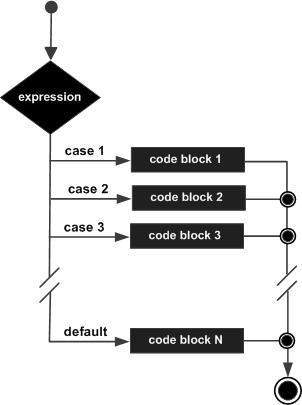 Example:Module Module1   Sub Main()Dim grade As Char      Console.writeline(“Enter Grade”)      grade = CChar(console.readline())      Select grade          Case "A"              Console.WriteLine("Excellent!")          Case "B", "C"              Console.WriteLine("Well done")          Case "D"              Console.WriteLine("You passed")          Case "F"              Console.WriteLine("Better try again")          Case Else              Console.WriteLine("Invalid grade")      End Select      Console.WriteLine("Your grade is "  &  grade)      Console.ReadLine()   End SubEnd ModuleWhen the above code is compiled and executed, it produces the following result:Well doneYour grade is BExample Program  - Boolean operators - NOT, AND, OR
Module Module1
Sub Main()
Dim age, points As Integer
Console.WriteLine("What is your age?")
age = Int(Console.ReadLine())
Console.WriteLine("How many points do you have on your licence?")
points = Int(Console.ReadLine())
If age > 16 And points < 9 Then
Console.WriteLine("You can drive!")
Else
Console.WriteLine("You are not eligable for a driving licence")
End If
Console.ReadKey()
End Sub
End ModulLoopsThere may be a situation when you need to execute a block of code several number of times. In general, statements are executed sequentially: The first statement in a function is executed first, followed by the second, and so on.Programming languages provide various control structures that allow for more complicated execution paths.A loop statement allows us to execute a statement or group of statements multiple times and following is the general form of a loop statement in most of the programming languages: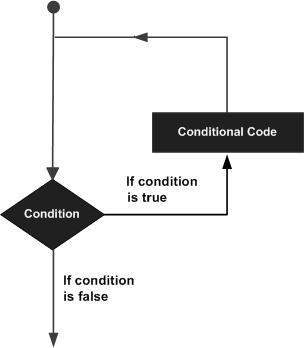 VB.Net provides following types of loops to handle looping requirements. Click the following links to check their details.Loop Control Statements:Loop control statements change execution from its normal sequence. When execution leaves a scope, all automatic objects that were created in that scope are destroyed.VB.Net provides the following control statements. Click the following links to check their details.Module loops   Sub Main()      ' local variable definition       Dim a As Integer = 10      'do loop execution       Do          Console.WriteLine("value of a: {0}", a)          a = a + 1      Loop Until (a = 20)      Console.ReadLine()   End SubEnd ModuleModule loops   Sub Main()      Dim a As Byte      ' for loop execution       For a = 10 To 20          Console.WriteLine("value of a: {0}", a)      Next      Console.ReadLine()   End SubEnd ModuleModule loops   Sub Main()      Dim a As Integer = 10      ' while loop execution '      While a < 20          Console.WriteLine("value of a: {0}", a)          a = a + 1      End While      Console.ReadLine()   End SubEnd ModuleNested LoopsExample:The following program uses a nested for loop to find the prime numbers from 2 to 100:Module loops   Sub Main()      ' local variable definition       Dim i, j As Integer      For i = 2 To 100          For j = 2 To i              ' if factor found, not prime              If ((i Mod j) = 0) Then                  Exit For              End If          Next j          If (j > (i \ j)) Then              Console.WriteLine("{0} is prime", i)          End If      Next i      Console.ReadLine()   End SubEnd ModuleWhen the above code is compiled and executed, it produces the following result:2 is prime3 is prime5 is prime7 is prime11 is prime13 is prime17 is prime19 is prime23 is prime29 is prime31 is prime37 is prime41 is prime43 is prime47 is prime53 is prime59 is prime61 is prime67 is prime71 is prime73 is prime79 is prime83 is prime89 is prime97 is primeArraysAn array stores a fixed-size sequential collection of elements of the same type. An array is used to store a collection of data, but it is often more useful to think of an array as a collection of variables of the same type.All arrays consist of contiguous memory locations. The lowest address corresponds to the first element and the highest address to the last element.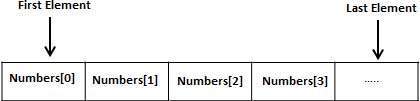 Creating Arrays in VB.NetTo declare an array in VB.Net, you use the Dim statement. For example,Dim intData(30)	  ' an array of 31 elementsDim strData(20) As String	' an array of 21 stringsDim twoDarray(10, 20) As Integer	'a two dimensional array of integersDim ranges(10, 100)	 'a two dimensional arrayYou can also initialize the array elements while declaring the array. For example,Dim intData() As Integer = {12, 16, 20, 24, 28, 32}Dim names() As String = {"Karthik", "Sandhya", _"Shivangi", "Ashwitha", "Somnath"}Dim miscData() As Object = {"Hello World", 12d, 16ui, "A"c}The elements in an array can be stored and accessed by using the index of the array. The following program demonstrates this:Module arrayApl   Sub Main()      Dim n(10) As Integer  ' n is an array of 11 integers '      Dim i, j As Integer      ' initialize elements of array n '               For i = 0 To 10          n(i) = i + 100 ' set element at location i to i + 100       Next i      ' output each array element's value '      For j = 0 To 10          Console.WriteLine("Element({0}) = {1}", j, n(j))      Next j      Console.ReadKey()   End SubEnd ModuleWhen the above code is compiled and executed, it produces the following result:Element(0) = 100Element(1) = 101Element(2) = 102Element(3) = 103Element(4) = 104Element(5) = 105Element(6) = 106Element(7) = 107Element(8) = 108Element(9) = 109Element(10) = 110Dynamic ArraysDynamic arrays are arrays that can be dimensioned and re-dimensioned as par the need of the program. You can declare a dynamic array using the ReDimstatement.Syntax for ReDim statement:ReDim [Preserve] arrayname(subscripts)Where,The Preserve keyword helps to preserve the data in an existing array, when you resize it.arrayname is the name of the array to re-dimension.subscripts specifies the new dimension.Module arrayApl   Sub Main()      Dim marks() As Integer      ReDim marks(2)      marks(0) = 85      marks(1) = 75      marks(2) = 90      ReDim Preserve marks(10)      marks(3) = 80      marks(4) = 76      marks(5) = 92      marks(6) = 99      marks(7) = 79      marks(8) = 75      For i = 0 To 10          Console.WriteLine(i & vbTab & marks(i))      Next i      Console.ReadKey()   End SubEnd ModuleWhen the above code is compiled and executed, it produces the following result:0	851	752	903	804	765	926	997	798	759	010	0re-release material May/June 2015
Here is a copy of the pre-release material
Task1
A school keep records of the weights of each pupil. The weight in kilograms of each
pupil is recorded on the first day of term. Input and store the weights and names
recorded for a class of 30 pupils. You must store the weights in a one-dimensional array
and the names in another one-dimensional array. All the weights must be validated on
entry and any invalid weights rejected. You must decide your own validation rules. You
must assumethatthepupilsnamesareunique.Outputthenamesandweightsofthepupilsin the
class.
Task2
The weight in kilograms of each pupil is recorded again
onthelastdayofterm.Calculateandstorethedifferenceinweightforeachpupil.
Task3
Forthosepupilswhohaveadifferenceinweightofmorethan2.5kilograms,output,
withasuitablemessage,thepupil’sname,thedifferenceinweightandwhetherthisis rise or a
fall. Your program must include appropriate prompts for the entry of data.
Errormessagesandotheroutputsneedtobesetoutclearlyandunderstandably.All variables,
constants and other identifiers must have meaningful names. Each task must be fully
tested.Coding for the given tasks
Module Module1
Sub Main()
Dim Name(30) As String
Dim Count As Integer
Dim Weight1(30) As Single
Const Upper_Limit As Single = 500
Const Lower_Limit As Single = 5
'Task 1
	For Count = 1 To 30
	Console.WriteLine("Student No. : "& Count)
	Console.Write("Enter name : ")
	Name(Count) = Console.ReadLine()
	Console.Write("Enter Weight at day 1 of term ")
	Weight1(Count) = Console.ReadLine()
	'Validation Check for Weight
	While Weight1(Count) < Lower_Limit Or Weight1(Count) > Upper_Limit
	Console.WriteLine("Error: Invalid weight. It must be between 5 and 500")
	Console.Write("Re-enter weight on first day ")
	Weight1(Count) = Console.ReadLine()
	EndWhile
		Next
	'For Displaying list of name and weight of students
	For Count = 1 To 5
	Console.WriteLine(Name(Count) &" "& Weight1(Count))
	Next‘Task 2
	Dim weight2(30), Weight_Difference(30) AsSingle
	For Count = 1 To 30
	Console.WriteLine(Count & "  " & Name(Count) &  "   " & Weight1(Count))
	Console.Write("Enter weight on last day ")
	weight2(Count) = Console.ReadLine()
	'Validation Check for Weight
	While weight2(Count) < Lower_Limit Or weight2(Count) > Upper_Limit
	Console.WriteLine("Error: Invalid weight. It must be between 5 and 500")
	Console.Write("Re-enter weight on lastt day ")
	weight2(Count) = Console.ReadLine()
	EndWhile
	Weight_Difference(Count) = weight2(Count) - Weight1(Count)Next
'Task 3
	For Count = 1 To 30
	If Weight_Difference(Count) > 2.5 Then
	Console.WriteLine(Name(Count) & " has a rise in weight of " & Weight_Difference(Count) & " kg")
	ElseIf Weight_Difference(Count) < -2.5 Then
	Console.WriteLine(Name(Count) &" has a fall in weight of "& Weight_Difference(Count) &" kg")
	EndIf
	Next
Console.ReadKey()
EndSub
EndModulePre-release material
A teacher needs a program to record marks for a class of 30 students who have sat three computer
science tests.
Write and test a program for the teacher.
• Your program must include appropriate prompts for the entry of data.
• Error messages and other output need to be set out clearly and understandably.
• All variables, constants and other identifiers must have meaningful names.
You will need to complete these three tasks. Each task must be fully tested.
	TASK 1 – Set up arrays
Set-up one dimensional arrays to store:
• Student names
• Student marks for Test 1, Test 2 and Test 3
o Test 1 is out of 20 marks
o Test 2 is out of 25 marks
o Test 3 is out of 35 marks
• Total score for each student
Input and store the names for 30 students. You may assume that the students’ names are unique.
Input and store the students’ marks for Test 1, Test 2 and Test 3. All the marks must be validated on
entry and any invalid marks rejected.
	TASK 2 – Calculate
Calculate the total score for each student and store in the array.
Calculate the average total score for the whole class.
Output each student’s name followed by their total score.
Output the average total score for the class.
	TASK 3 – Select
Select the student with the highest total score and output their name and total score.Following are the questions and pseudocodes from chapter 10 of your book, make their Visual Basic programs. ( A sample VB program is given for question no. 8) Q1: Show two ways of selecting different actions using Pseudocode.Ans:PseudocodeIf ConditionBeginInput marks If    marks  >= 60Then	Print "passed"Else	Print "failed"End IfEndCase StatementBeginInput   Marks

Case  Marks  of
    Case =100
        Print “Perfect Score”
    Case > 89
       Print “Grade = A”
    Case > 79
       Print “Grade = B”
    Case > 69
       Print “Grade = C”
    Case > 59
   	Print “Grade = D”
    Otherwise
       Print “Grade = F”
End Case EndOr BeginInput gradeCASE  grade  OF
                “A”       : points = 4
                “B”       : points = 3
                “C”       : points = 2
                “D”       : points = 1
                “F”       : points = 0		Otherwise : print “ invalid grade” ENDCASEOutput pointsEndQ: Input two numbers and a mathematical symbol from user and output total. Total should be the sum of two numbers if the mathematical symbol is “+”Total should be the difference of two numbers if the mathematical symbol is “-”Total should be the product of two numbers if the mathematical symbol is “*”Total should be the coefficient of two numbers if the mathematical symbol is “/”Else display “invalid operator”PseudocodeBeginInput num1, num2, symbolCASE  symbol  OF
                “+”       : total = num1 + num2
                “-”       : total = num1 - num2		“*”       : total = num1 * num2		“/”       : total = num1 / num2
		otherwise : print “Invalid symbol” ENDCASEOutput totalEndQ2: You have been asked to choose the correct routine from the menu shown below.Decide which type of conditional statement are you going to you use.Explain your choice.Write the PseudocodeSelect your test data and explain why you choose each value.Answer:I am using Case Statement because it is very simple and relevant to use in the given scenario.Pseudocode:PseudocodeBeginInput Choice Case Choice of	1 : SetUpNewAccount;	2 : MakeChangesToAnExistingAccount;	3: CloseAnAccount;4 : ViewMyOrders;5 : PlaceANewOrder;6 : AlterAnExistingOrder;0 : Exit;H : Help;End CaseEndQ3: Show three ways to use a loop to add up five numbers and print out the total can be set up using Pseudocode. Explain which loop is the most efficient to use.PseudocodeAnswer:There are three different loop structures that we can use to add five numbers.By Using For LoopBeginSum=0For Count = 1 to 5Input NumSum = Sum + NumNext CountOutput “Total = ”, SumEndBy Using Repeat Until Loop BeginSum=0Count = 0RepeatInput NumSum = Sum + NumCount = Count + 1Until  Count = 5Output “Total = ”, SumEndBy Using    While Do EndWhile   Loop BeginSum=0Count = 0While      Count < 5    Do Input NumSum = Sum + NumCount = Count + 1EndWhile Output “Total = ”, SumEndQ4: A sweets shop sells five hundred different types of sweets. Each sort of sweet is identified by a different four digit code. All sweets that start with 1 are Chocolates,  All sweets that start with 2 are toffees,  All sweets that start with 3 are jellies and all other sweets are miscellaneous and can start with any other digit except zero.Write an algorithm, using a flowchart or Pseudocode which input the four digit code for all 500 items and output the number of chocolates, toffees and jellies.Explain how you would test your flow chart.Decide the test data to use and complete a trace table showing a dry run of your flow chart.Answer:PseudocodeBeginTotalChocolate = 0TotalToffees = 0TotalJellies = 0For Count = 1 to 500Input CodeIf  	Code >= 1000 And Code <=1999Then 	TotalChocolate =  TotalChocolate + 1Else	If  	Code >= 2000 And Code <=2999Then 	TotalToffees =  TotalToffees + 1Else		If  	Code >= 3000 And Code <=3999Then 	TotalJellies =  TotalJellies + 1	End IfEnd IfEnd IfNext CountOutput “Total Number Of Chocolates :” , TotalChocolateOutput “Total Number Of Toffees :” , TotalToffeesOutput “Total Number Of Jellies :” , TotalJelliesEndQ5: The temperature in an apartment must be kept between 18⁰C and 20⁰C. If the temperature reaches 22⁰C then the fan is switched On; If the temperature reaches 16⁰C then the heater is switched On; otherwise the fan and the heater are switched Off. The following library routines are available:GetTemperatureFanOnFanOffHeaterOnHeaterOffWrite an algorithm using Pseudocode or flow chart, to keep the temperature at the right level.PseudocodeBeginTemperature = GetTemperature;If  	Temperature >= 22Then 	FanOn;Else	If  	Temperature <= 16Then 	HeaterOn;Else		FanOff;		HeaterOff;End IfEnd IfEndQ6: Daniel lives in Italy and travels to Mexico, India and New Zealand. The time difference are:Thus, If it is 10:15 in Italy it will be 14:45 in India.Write an algorithm which:Inputs the name of the countryInputs the time in Italy in hours and in minutesCalculate the time in the country input using the data from the tableOutput the country and the time in hours and in minutes.Describe with examples two sets of test data you would use to test your algorithm.a)BeginInput Country, Hours, MinutesIf  	Country = “Mexico”Then 	Hours =  Hours - 7Else	If  	Country = “India”Then 	Hours =  Hours + 4	Minutes = Minutes + 30	If Minutes > = 60	Minutes = Minutes – 60	Hours = Hours + 1	End IfElse		If  	Country = “New Zealand”Then 	Hours = Hours + 11End IfEnd IfEnd IfEndQ7: A school is doing a check on the heights and weights of the students. The school has 1000 students. Write a Pseudocode and program in VB, which:Input height and weight of all 1000 studentsOutput the average height and weightInclude any necessary error traps for the inputPseudocodeBeginTotalWeight =0TotalHeight =0For x= 1 to 1000RepeatInput height, weightUntil (height > 30) and (height < 80) and (weight > 30 ) and ( weight < 100)TotalWeight = TotalWeight + weightTotalHeight = TotalHeight + heightNextAverageHeight = TotalHeight / 1000AverageWeight = TotalWeight / 1000Output “ Average height of the students is :  ”, AverageHeightOutput “ Average weight of the students is :  ”, AverageWeightEnd	Q8: A small café sells five types of items:Bun				$0.50Coffee 				$1.20Cake				$1.50Sandwich			$2.10Dessert			$4.00Write a program, whichInput every item sold during the dayUses an item called “end” to finish the day’s inputAdds up the daily amount taken for each type of itemOutputs the total takings ( for all items added together ) at the end of the dayOutput the item that had the highest takings at the end of the dayPseudocodeBeginTbun =0Tcoffee =0 Tcake =0 Tsandwich = 0 Tdessert =0 HighestTaking = 0RepeatInput Item, quantityCase Item of “bun” :		Tbun = Tbun + quantity “coffee” : 	Tcoffee = Tcoffee + quantity “cake” : 	Tcake = Tcake + quantity “sandwich” : 	Tsandwich = Tsandwich + quantity “dessert” : 	Tdessert = Tdessert + quantity	Otherwise  	Output “ Enter relevant product ”End CaseUntil  Item = “End” TotalTakings = Tbun + Tcoffee + Tcake + Tsandwich + TdessertOutput	“The total takings of the whole day” , TotalTakingsIf (Tbun > HighestTaking) ThenHighestTaking = Tbun 	Item = “Bun”End IfIf (Tcoffee  > HighestTaking) ThenHighestTaking = Tcoffee 	Item = “Coffee”End IfIf ( Tcake  > HighestTaking) ThenHighestTaking = Tcake 	Item = “Cake”End IfIf ( Tsandwich > HighestTaking) ThenHighestTaking = Tsandwich 	Item = “Sandwich”End IfIf (Tdessert > HighestTaking) ThenHighestTaking = Tdessert 	Item = “Dessert”End IfOutput	“The item which has the highest sales today is : ” , ItemEndVB programModule Module1Sub Main( )Dim Tbun, Tcoffee, Tcake, Tsandwich, Tdessert, quantity, TotalTakings, HighestTaking As Integer Tbun =0Tcoffee =0 Tcake =0 Tsandwich = 0 Tdessert =0 Dim Item As StringDoConsole.writeline ( “Enter the item in lower case only”)Item = console.readline( )Console.writeline ( “Enter its quantity”)quantity = Int(console.readline( ))Select Item	Case “bun” 		Tbun = Tbun + quantityCase “coffee”		Tcoffee = Tcoffee + quantity	Case “cake”		Tcake = Tcake + quantityCase “sandwich”		Tsandwich = Tsandwich + quantity	Case “dessert”		Tdessert = Tdessert + quantity	Case Else		Console.writeline(“ Enter relevant product ”)End SelectLoop Until ( Item = “End” )TotalTakings = Tbun + Tcoffee + Tcake + Tsandwich + TdessertConsole.writeline(“The total takings of the whole day” & TotalTakings)If (Tbun > HighestTaking) ThenHighestTaking = Tbun 	Item = “Bun”End IfIf (Tcoffee  > HighestTaking) ThenHighestTaking = Tcoffee 	Item = “Coffee”End IfIf ( Tcake  > HighestTaking) ThenHighestTaking = Tcake 	Item = “Cake”End IfIf ( Tsandwich > HighestTaking) ThenHighestTaking = Tsandwich 	Item = “Sandwich”End IfIf (Tdessert > HighestTaking) ThenHighestTaking = Tdessert 	Item = “Dessert”End IfConsole.writeline(“The item which has the highest sales today is : ” & Item)Console.readkey( )End SubEnd ModuleQ9: 5000 numbers are being input which should have either one digit, two digits, three digits or four digits. Write an algorithm which:Input 5000 numbers Output how many numbers have one digit, two digits, three digits and four digits.Output the percentage of numbers which were outside the range.PseudocodeBeginOneDigit = 0TwoDigit = 0ThreeDigit = 0FourDigit = 0OutSide = 0For Count = 1 to 500Input NumberIf  	Number >= 0 And Number <=9Then 	OneDigit =  OneDigit + 1Else	If  	Number >= 10 And Number <=99Then 	TwoDigit =  TwoDigit + 1Else		If  	Number >= 100 And Number <=999Then 	ThreeDigit =  ThreeDigit + 1ElseIf  	Number >= 1000 And Number <=9999Then 	FourDigit =  FourDigit + 1Else	OutSide = OutSide + 1End If	End IfEnd IfEnd IfNext CountPercentage = OutSide / 5000 *  100Output “Total Number Of One Digit Numbers :” , OneDigitOutput “Total Number Of Two Digit Numbers :” , TwoDigitOutput “Total Number Of Three Digit Numbers :” , ThreeDigitOutput “Total Number Of Four Digit Numbers :” , FourDigitOutput “Percentage of numbers outside the range” , PercentageEndData TypeStorage AllocationValue RangeBooleanDepends on implementing platformTrue or FalseByte1 byte0 through 255 (unsigned)Char2 bytes0 through 65535 (unsigned)Date8 bytes0:00:00 (midnight) on January 1, 0001 through 11:59:59 PM on December 31, 9999Decimal16 bytes0 through +/-79,228,162,514,264,337,593,543,950,335 (+/-7.9...E+28) with no decimal point; 0 through +/-7.9228162514264337593543950335 with 28 places to the right of the decimalDouble8 bytes-1.79769313486231570E+308 through -4.94065645841246544E-324, for negative values4.94065645841246544E-324 through 1.79769313486231570E+308, for positive valuesInteger4 bytes-2,147,483,648 through 2,147,483,647 (signed)Long8 bytes-9,223,372,036,854,775,808 through 9,223,372,036,854,775,807(signed)Object4 bytes on 32-bit platform8 bytes on 64-bit platformAny type can be stored in a variable of type ObjectSingle4 bytes-3.4028235E+38 through -1.401298E-45 for negative values;1.401298E-45 through 3.4028235E+38 for positive valuesStringDepends on implementing platform0 to approximately 2 billion Unicode charactersTypeExampleIntegral typesSByte, Byte, Short, UShort, Integer, UInteger, Long, ULong and CharFloating point typesSingle and DoubleDecimal typesDecimalBoolean typesTrue or False values, as assignedDate typesDateS.NStatements and DescriptionExample1Dim StatementDeclares and allocates storage space for one or more variables.Dim number As IntegerDim quantity As Integer = 100Dim message As String = "Hello!"2Const Statement 
Declares and defines one or more constants.Const maximum As Long = 1000Const naturalLogBase As Object = CDec(2.7182818284)3Enum Statement 
Declares an enumeration and defines the values of its members.Enum CoffeeMugSize    Jumbo    ExtraLarge    Large    Medium    SmallEnd Enum 4Class StatementDeclares the name of a class and introduces the definition of the variables, properties, events, and procedures that the class comprises.Class BoxPublic length As DoublePublic breadth As Double   Public height As DoubleEnd Class5Structure StatementDeclares the name of a structure and introduces the definition of the variables, properties, events, and procedures that the structure comprises.Structure BoxPublic length As Double           Public breadth As Double   Public height As DoubleEnd Structure6Module StatementDeclares the name of a module and introduces the definition of the variables, properties, events, and procedures that the module comprises.Public Module myModuleSub Main()Dim user As String = InputBox("What is your name?") MsgBox("User name is" & user)End Sub End Module7Interface Statement
Declares the name of an interface and introduces the definitions of the members that the interface comprises.Public Interface MyInterface    Sub doSomething()End Interface 8Function StatementDeclares the name, parameters, and code that define a Function procedure.Function myFunction(ByVal n As Integer) As Double     Return 5.87 * nEnd Function9Sub StatementDeclares the name, parameters, and code that define a Sub procedure.Sub mySub(ByVal s As String)    ReturnEnd Sub 10Declare StatementDeclares a reference to a procedure implemented in an external file.Declare Function getUserNameLib "advapi32.dll" Alias "GetUserNameA" (  ByVal lpBuffer As String,   ByRef nSize As Integer) As Integer 11Operator StatementDeclares the operator symbol, operands, and code that define an operator procedure on a class or structure.Public Shared Operator +(ByVal x As obj, ByVal y As obj) As obj        Dim r As New obj' implemention code for r = x + y        Return r    End Operator 12Property StatementDeclares the name of a property, and the property procedures used to store and retrieve the value of the property.ReadOnly Property quote() As String     Get         Return quoteString    End Get End Property13Event StatementDeclares a user-defined event.Public Event Finished()14Delegate StatementUsed to declare a delegate.Delegate Function MathOperator(     ByVal x As Double,     ByVal y As Double ) As Double OperatorDescriptionExample^Raises one operand to the power of anotherB^A will give 49+Adds two operandsA + B will give 9-Subtracts second operand from the firstA - B will give -5*Multiplies both operandsA * B will give 14/Divides one operand by another and returns a floating point resultB / A will give 3.5\Divides one operand by another and returns an integer resultB \ A will give 3MODModulus Operator and remainder of after an integer division
OperatorDescriptionExample=Checks if the values of two operands are equal or not; if yes, then condition becomes true.(A = B) is not true.<>Checks if the values of two operands are equal or not; if values are not equal, then condition becomes true.(A <> B) is true.>Checks if the value of left operand is greater than the value of right operand; if yes, then condition becomes true.(A > B) is not true.<Checks if the value of left operand is less than the value of right operand; if yes, then condition becomes true.(A < B) is true.>=Checks if the value of left operand is greater than or equal to the value of right operand; if yes, then condition becomes true.(A >= B) is not true.<=Checks if the value of left operand is less than or equal to the value of right operand; if yes, then condition becomes true.(A <= B) is true.OperatorDescriptionExample=Simple assignment operator, Assigns values from right side operands to left side operandC = A + B will assign value of A + B into C+=Add AND assignment operator, It adds right operand to the left operand and assigns the result to left operandC += A is equivalent to C = C + A-=Subtract AND assignment operator, It subtracts right operand from the left operand and assigns the result to left operandC -= A is equivalent to C = C - A*=Multiply AND assignment operator, It multiplies right operand with the left operand and assigns the result to left operandC *= A is equivalent to C = C * A/=Divide AND assignment operator, It divides left operand with the right operand and assigns the result to left operand (floating point division)C /= A is equivalent to C = C / A\=Divide AND assignment operator, It divides left operand with the right operand and assigns the result to left operand (Integer division)C \= A is equivalent to C = C \A^=Exponentiation and assignment operator. It raises the left operand to the power of the right operand and assigns the result to left operand.C^=A is equivalent to C = C ^ A<<=Left shift AND assignment operatorC <<= 2 is same as C = C << 2>>=Right shift AND assignment operatorC >>= 2 is same as C = C >> 2&=Concatenates a String expression to a String variable or property and assigns the result to the variable or property.Str1 &= Str2 is same asStr1 = Str1 & Str2StatementDescriptionIf ... Then statementAn If...Then statement consists of a boolean expression followed by one or more statements.If...Then...Else statementAn If...Then statement can be followed by an optional Else statement, which executes when the boolean expression is false.nested If statementsYou can use one If or Else if statement inside another If or Else if statement(s).Select Case statementA Select Case statement allows a variable to be tested for equality against a list of values.nested Select Case statementsYou can use one select case statement inside another select case statement(s).Loop TypeDescriptionDo LoopIt repeats the enclosed block of statements while a Boolean condition is True or until the condition becomes True. It could be terminated at any time with the Exit Do statement.For...NextIt repeats a group of statements a specified number of times and a loop index counts the number of loop iterations as the loop executes.For Each...NextIt repeats a group of statements for each element in a collection. This loop is used for accessing and manipulating all elements in an array or a VB.Net collection.While... End WhileIt executes a series of statements as long as a given condition is True.With... End WithIt is not exactly a looping construct. It executes a series of statements that repeatedly refer to a single object or structure.Nested loopsYou can use one or more loops inside any another While, For or Do loop.Control StatementDescriptionExit statementTerminates the loop or select case statement and transfers execution to the statement immediately following the loop or select case.Continue statementCauses the loop to skip the remainder of its body and immediately retest its condition prior to reiterating.GoTo statementTransfers control to the labeled statement. Though it is not advised to use GoTo statement in your program.CountryHours MinutesMexico-70India+4+30New Zealand+110